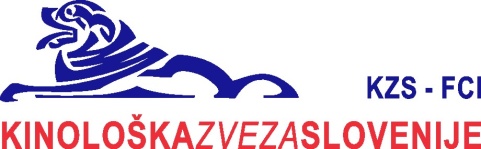 PRIJAVNICA   ZA PRIDOBITEV NAZIVA »KINOLOŠKI SODNIŠKI PRIPRAVNIK ZA OCENJEVANJE DELA ALI ZUNANJOSTI«Spodaj podpisani-a se prijavljam na izpit za pridobitev naziva »Kinološki sodniški pripravnik«:Želim postati kinološki sodniški pripravnik/-ca za : (vpiši pasmo-e, oziroma vrsto dela)IZJAVA KANDIDATAPod kazensko in materialno odgovornostjo izjavljam, da so vsa priložena dokazila, navedbe in izjave v tem postopku resnične in verodostojne, da so morebitne kopije dokumentov enake originalu in, da so originali pristni. V primeru, da se ugotovi, da so bile izjave, navedbe in dokumenti predloženi z moje strani v tem postopku neresnični ali nepristni oz. ponarejeni, sem seznanjen, da mi bodo vse pridobljene pravice podeljene v tem postopku odvzete ter, da bom odgovarjal za morebitno moralno in materialno škodo KZS.Izjavljam tudi da mi v skladu z določilom 12. člena, 4. alineja Pravilnika o izobraževanju, preverjanju znanja, imenovanju in napredovanju kinološkega kadra, šolanje, vodenje psov na razstavah in preprodaja psov ni vir dohodka. Kraj in datum:___________________________					Podpis prijavitelja ___________________________________Priimek in imeRojen-a (datum in kraj)Naslov (ulica in hišna številka)Poštna številka in krajDokončana stopnja izobrazbeZnanje tujih jezikovŠt. telefona/mobilnega telefonaE-poštaOcenjevanje zunanjostiOcenjevanje delaPrilagam dokumente:(ustrezno obkrožite črko pred dokumentom, ki ga prilagate vlogi oziroma dopišite druga dokazila, ki jih prilagate, predvsem dokazila o pogojih, ki jih zahtevajo posamezni delni zbori sodnikov)dokazilo o petletnem delovanju v kinološki organizacijipotrdilo o plačilu prijave za izpitne taksepriporočilo matične organizacijedokazilo o najmanj srednješolski izobrazbidokazilo o funkciji vodje kroga ali zapisnikarja  - vsaj 5x / velja za kandidate za ocenjevanje zunanjosti/druga dokazila: (po 10 členu Pravilnika o izobraževanju mora kandidat/-ka izpolnjevati tudi vsa druga določila iz tega pravilnika, ter predložiti ustrezna dokazila)________________________________________________________________________________________________________________________________________________________________________________________________________________________________________________________________________________________________________________________________________________________________________________________________________________________________________________Potrditev prilog:(IZPOLNI KzI KZS)DA		NEDA		NEDA		NEDA		NEDA		NEDA		NEDA		NEDA		NEDA		NEDA		NEDokumentacija potrjena s strani Komisije za izobraževanje: Datum: __________________				Podpis predsednika komisije:__________________________________________Dokumentacija potrjena s strani Komisije za izobraževanje: Datum: __________________				Podpis predsednika komisije:__________________________________________Dokumentacija potrjena s strani Komisije za izobraževanje: Datum: __________________				Podpis predsednika komisije:__________________________________________